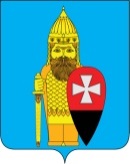 АДМИНИСТРАЦИЯ ПОСЕЛЕНИЯ ВОРОНОВСКОЕ В ГОРОДЕ МОСКВЕ ПОСТАНОВЛЕНИЕ15.10.2019 г. № 75Об утверждении отчета об исполнении бюджета поселения Вороновское за 9 месяцев 2019 годаВ соответствии со ст.ст. 9, 264.2, 264.6 Бюджетного кодекса Российской Федерации, Уставом поселения Вороновское, решением Совета депутатов поселения Вороновское от 24.10.2012г. № 07/02 «Об утверждении положения о бюджетном процессе в поселении Вороновское в городе Москве» рассмотрев проект отчёта об исполнении бюджета поселения Вороновское за 9 месяцев 2019 года, администрация поселения Вороновское постановляет:1. Утвердить отчет об исполнении бюджета поселения Вороновское за 9 месяцев 2019 г. со следующими показателям: отчет об исполнении доходов бюджета поселения Вороновское по кодам классификации доходов бюджета за 9 месяцев 2019 года (приложение 1);1.2. отчет об исполнении бюджета поселения Вороновское по ведомственной структуре расходов бюджета за 9 месяцев 2019 года (приложение 2);1.3. отчет об исполнении расходов бюджета поселения Вороновское по разделам и подразделам классификации расходов бюджета за 9 месяцев 2019 года (приложение 3);отчет об источниках финансирования дефицита поселения Вороновское по кодам классификации источников финансирования дефицита бюджета за 9 месяцев 2019 года (приложение 4).2. Принять к сведению информацию о численности муниципальных служащих органов местного самоуправления, работников муниципальных учреждений с указанием фактических затрат на их содержание за 9 месяцев 2019 года (приложение 5).3. Опубликовать настоящее постановление в бюллетене «Московский муниципальный вестник» и разместить на официальном сайте администрации поселения Вороновское в информационно-телекоммуникационной сети «Интернет».4. Контроль за исполнением настоящего постановления возложить на заместителя главы администрации поселения Вороновское Воробьеву Е.С. И.о. главы администрации поселения Вороновское                                    	                                 А.В. ТавлеевПриложение 1к постановлению администрациипоселения Вороновское в городе Москвеот 15.10.2019 г. № 75Отчетоб исполнении доходов бюджета поселения Вороновское по кодам классификации доходов бюджета за 9 месяцев 2019 годаПриложение 2к постановлению администрациипоселения Вороновское в городе Москвеот 15.10.2019 г. № 75Отчетоб исполнении бюджета поселения Вороновское по ведомственной структуре расходов бюджета за 9 месяцев 2019 годаПриложение 3к постановлению администрациипоселения Вороновское в городе Москвеот 15.10.2019 г. № 75Отчетоб исполнении расходов бюджета поселения Вороновское по разделам и подразделам классификации расходов бюджета за 9 месяцев 2019 годаПриложение 4к постановлению администрациипоселения Вороновское в городе Москвеот 15.10.2019 г. № 75Отчетоб источниках финансирования дефицита поселения Вороновское по кодам классификации источников финансирования дефицита бюджета за 9 месяцев 2019 годаПриложение 5к постановлению администрациипоселения Вороновское в городе Москвеот 15.10.2019 г. № 75Информацияо численности муниципальных служащих органов местного самоуправления,работников муниципальных учреждений бюджетной сферы поселения Вороновское за 9 месяцев 2019 годаНаименование показателейАдминистраторГруппа                                  Подгруппа                      Статья                  Подстатья Элемент ПрограммаЭкономическая классификацияУтвержденный план, тыс. руб.Исполнено за 9 месяцев 2019 года, тыс. руб.%                       исполнения к утвержденному плану1234567ДОХОДЫ БЮДЖЕТА - ИТОГО0008 50 00000 00 0000000640 406,2319 621,349,9Налог на доходы физических лиц1821 01 02000 01 0000 11036 915,033 361,690,4Доходы от уплаты акцизов на дизельное топливо, подлежащие распределению между бюджетами субъектов Российской Федерации и местными бюджетами с учетом установленных дифференцированных нормативов отчислений в местные бюджеты (по нормативам, установленным Федеральным законом о федеральном бюджете в целях формирования дорожных фондов субъектов Российской Федерации)1001 03 02231 01 0000 1102 895,02 567,588,7Доходы от уплаты акцизов на моторные масла для дизельных и (или) карбюраторных (инжекторных) двигателей, подлежащие распределению между бюджетами субъектов Российской Федерации и местными бюджетами с учетом установленных дифференцированных нормативов отчислений в местные бюджеты (по нормативам, установленным Федеральным законом о федеральном бюджете в целях формирования дорожных фондов субъектов Российской Федерации)1001 03 02241 01 0000 11050,019,539,0Доходы от уплаты акцизов на автомобильный бензин, подлежащие распределению между бюджетами субъектов Российской Федерации и местными бюджетами с учетом установленных дифференцированных нормативов отчислений в местные бюджеты (по нормативам, установленным Федеральным законом о федеральном бюджете в целях формирования дорожных фондов субъектов Российской Федерации)1001 03 02251 01 0000 1104 490,03 519,178,4Доходы от уплаты акцизов на прямогонный бензин, подлежащие распределению между бюджетами субъектов Российской Федерации и местными бюджетами с учетом установленных дифференцированных нормативов отчислений в местные бюджеты (по нормативам, установленным Федеральным законом о федеральном бюджете в целях формирования дорожных фондов субъектов Российской Федерации)1001 03 02261 01 0000 1102,0-434,3-21 715,0Единый сельскохозяйственный налог1821 05 03000 01 0000 11020,030,7153,5Налог на имущество физических лиц, взимаемый по ставкам, применяемый к объектам налогообложения, расположенным в границах внутригородских муниципальных образований городов федерального значения 1821 06 01010 03 0000 1106 551,02 964,345,2Земельный налог с организаций, обладающих земельным участком, расположенным в границах внутригородских муниципальных образований городов федерального значения1821 06 06031 03 0000 110155 191,0-1 692,0-1,1Земельный налог с физических лиц, обладающих земельным участком, расположенным в границах внутригородских муниципальных образований городов федерального значения1821 06 06041 03 0000 11012 387,02 189,117,7Доходы, получаемые в виде арендной платы за земельные участки, государственная собственность на которые не разграничена и которые расположены в границах городов федерального значения, а также средства от продажи права на заключение договоров аренды указанных земельных участков0711 11 05011 02 8001 1205 599,01 447,725,9Доходы от сдачи в аренду имущества, находящегося в оперативном управлении органов управления внутригородских муниципальных образований городов федерального значения и созданных ими учреждений (за исключением имущества муниципальных бюджетных и автономных учреждений)9001 11 05033 03 0000 1202 565,01 742,467,9Прочие поступления от использования имущества, находящегося в собственности внутригородских муниципальных образований городов федерального значения (за исключением имущества муниципальных бюджетных и автономных учреждений, а также имущества муниципальных унитарных предприятий, в том числе казенных)9001 11 09043 03 0000120458,0274,059,8Доходы от продажи земельных участков, государственная собственность на которые не разграничена и которые расположены в границах городов федерального значения0711 14 06011 02 80004300,01 280,30,0Прочие субсидии бюджетам внутригородских муниципальных образований городов федерального значения (в сфере жилищно-коммунального хозяйства, благоустройства и дорожной деятельности)9002 02 29999 03 0001 150412 190,0271 695,165,9Субвенции бюджетам внутригородских муниципальных образований городов федерального значения на осуществление первичного воинского учета на территориях, где отсутствуют военные комиссариаты9002 02 35118 03 0000 1501 093,2835,576,4Возврат остатков субсидий, субвенций и иных межбюджетных трансфертов, имеющих целевое назначение, прошлых лет из бюджетов внутригородских муниципальных образований городов федерального значения 9002 19 60010 03 00001500,0-179,20,0Наименование КБК Гл   РЗ ПР      ЦСР       ВРУтвержденный план, тыс. руб.Исполнено за 9 месяцев 2019 года, тыс. руб.% исполнения к утвержденному плану123 4 5Администрация поселения Вороновское900 00 00 00 0 00 00000 000663 320,8 299 277,4 45,1 ОБЩЕГОСУДАРСТВЕННЫЕ ВОПРОСЫ900 01 00 00 0 00 00000 00088 930,0 59 776,9 67,2 Функционирование законодательных (представительных) органов государственной власти и представительных органов муниципальных образований900 01 03 00 0 00 00000 0001 440,0 942,2 65,4 Депутаты Совета депутатов внутригородского муниципального образования900 01 03 31 А 01 00200 0001 440,0 942,2 65,4 Иные выплаты, за исключением фонда оплаты труда государственных (муниципальных) органов, лицам, привлекаемым согласно законодательству для выполнения отдельных полномочий900 01 03 31 А 01 00200 1231 314,0 862,5 65,6 Прочая закупка товаров, работ и услуг для обеспечения государственных (муниципальных) нужд900 01 03 31 А 01 00200 244126,0 79,7 63,3 Функционирование Правительства Российской Федерации, высших исполнительных органов государственной власти субъектов Российской Федерации, местных администраций900 01 04 00 0 00 00000 00085 619,0 57 438,2 67,1 Руководитель администрации / аппарата Совета депутатов900 01 04 31 Б 01 00100 0004 721,0 3 169,2 67,1 Фонд оплаты труда государственных (муниципальных) органов900 01 04 31 Б 01 00100 1213 352,0 2 447,7 73,0 Иные выплаты персоналу государственных (муниципальных) органов, за исключением фонда оплаты труда900 01 04 31 Б 01 00100 122305,0 170,0 55,7 Взносы по обязательному социальному страхованию на выплаты денежного содержания и иные выплаты работникам государственных (муниципальных) органов900 01 04 31 Б 01 00100 1291 064,0 551,5 51,8 Обеспечение деятельности администрации в части содержания муниципальных служащих для решения вопросов местного значения900 01 04 31 Б 01 00500 00080 898,0 54 269,0 67,1 Фонд оплаты труда государственных (муниципальных) органов900 01 04 31 Б 01 00500 12145 053,0 31 513,2 69,9 Иные выплаты персоналу государственных (муниципальных) органов, за исключением фонда оплаты труда900 01 04 31 Б 01 00500 12213 298,0 6 407,9 48,2 Иные выплаты, за исключением фонда оплаты труда государственных (муниципальных) органов, лицам, привлекаемым согласно законодательству для выполнения отдельных полномочий900 01 04 31 Б 01 00500 123348,0 288,0 82,8 Взносы по обязательному социальному страхованию на выплаты денежного содержания и иные выплаты работникам государственных (муниципальных) органов900 01 04 31 Б 01 00500 12915 877,0 10 244,3 64,5 Прочая закупка товаров, работ и услуг для обеспечения государственных (муниципальных) нужд900 01 04 31 Б 01 00500 2446 022,0 5 707,0 94,8 Исполнение судебных актов Российской Федерации и мировых соглашений по возмещению вреда, причиненного в результате незаконных действий (бездействия) органов государственной власти (государственных органов), органов местного самоуправления900 01 04 31 Б 01 00500 83188,7 22,2 25,0 Уплата налога на имущество организаций и земельного налога899 01 04 31 Б 01 00500 85122,6 22,6 100,0 Уплата прочих налогов, сборов900 01 04 31 Б 01 00500 85288,7 55,9 63,0 Уплата иных платежей900 01 04 31 Б 01 00500 853100,0 7,9 7,9 Обеспечение проведения выборов и референдумов900 01 07 00 0 00 00000 0001 500,0 1 353,5 90,2 Проведение выборов депутатов Совета депутатов муниципальных округов города Москвы900 01 07 35 А 01 00000 0001 500,0 1 353,5 90,2 Иные закупки товаров, работ и услуг для обеспечения
государственных (муниципальных) нужд900 01 07 35 А 01 00100 244585,0 473,6 81,0 Специальные расходы900 01 07 35 А 01 00100 880915,0 879,9 96,2 Резервные фонды900 01 11 00 0 00 00000 000311,0 0,0 0,0 Резервный фонд, предусмотренный органами местного самоуправления900 01 11 32 А 01 00000 000311,0 0,0 0,0 Резервные средства900 01 11 32 А 01 00000 870311,0 0,0 0,0 Другие общегосударственные вопросы900 01 13 00 0 00 00000 00060,0 43,0 71,7 Оценка недвижимости, признание прав и регулирование отношений по государственной  и муниципальной собственности900 01 13 09 0 02 00000 00060,0 43,0 71,7 Уплата иных платежей900 01 13 09 0 02 00000 85360,0 43,0 71,7 НАЦИОНАЛЬНАЯ ОБОРОНА900 02 00 00 0 00 00000 0001 093,2 710,6 65,0 Мобилизационная и вневойсковая подготовка900 02 03 00 0 00 00000 0001 093,2 710,6 65,0 Субвенции на осуществление полномочий по первичному воинскому учету на территориях. где отсутствуют военные комиссариаты900 02 03 17 1 00 51180 0001 093,2 710,6 65,0 Фонд оплаты труда государственных (муниципальных) органов900 02 03 17 1 00 51180 121791,7 527,4 66,6 Взносы по обязательному социальному страхованию на выплаты денежного содержания и иные выплаты работникам государственных (муниципальных) органов900 02 03 17 1 00 51180 129239,1 132,8 55,5 Прочая закупка товаров, работ и услуг для обеспечения государственных (муниципальных) нужд900 02 03 17 1 00 51180 24462,4 50,4 80,8 НАЦИОНАЛЬНАЯ БЕЗОПАСНОСТЬ И ПРАВООХРАНИТЕЛЬНАЯ ДЕЯТЕЛЬНОСТЬ900 03 00 00 0 00 00000 000680,0 127,6 18,8 Защита населения и территории от чрезвычайных ситуаций природного и техногенного характера, гражданская оборона900 03 09 00 0 00 00000 000480,0 87,6 18,3 Предупреждение и ликвидация последствий ЧС и стихийных бедствий природного и техногенного характера900 03 09 21 8 01 00000 000480,0 87,6 18,3 Прочая закупка товаров, работ и услуг для обеспечения государственных (муниципальных) нужд900 03 09 21 8 01 00000 244480,0 87,6 18,3 Другие вопросы в области национальной безопасности и правоохранительной деятельности900 03 14 00 0 00 00000 000200,0 40,0 20,0 Реализация других функций, связанных с обеспечением национальной безопасности и правоохранительной деятельности900 03 14 24 7 00 00000 000200,0 40,0 20,0 Прочая закупка товаров, работ и услуг для обеспечения государственных (муниципальных) нужд900 03 14 24 7 00 00000 244200,0 40,0 20,0 НАЦИОНАЛЬНАЯ ЭКОНОМИКА900 04 00 00 0 00 00000 00014 929,0 10 285,0 68,9 Лесное хозяйство900 04 07 00 0 00 00000 00020,0 0,0 0,0 Мероприятия в области охраны, восстановления и использования лесов900 04 07 29 2 02 00000 00020,0 0,0 0,0 Прочая закупка товаров, работ и услуг для обеспечения государственных (муниципальных) нужд900 04 07 29 2 02 00000 24420,0 0,0 0,0 Дорожное хозяйство (дорожные фонды)900 04 09 00 0 00 00000 00014 809,0 10 225,0 69,0 Софинансирование расходных обязательств при предоставлении субсидии на развитие автомобильных дорог и улично-дорожной сети900 04 09 31 5 02 00000 00014 809,0 10 225,0 69,0 Софинансирование расходных обязательств на ремонт объектов дорожного хозяйства900 04 09 31 5 02 S0301 0002 053,0 1 568,1 76,4 Прочая закупка товаров, работ и услуг для обеспечения государственных (муниципальных) нужд900 04 09 31 5 02 S0301 2442 053,0 1 568,1 76,4 Софинансирование расходных обязательств на разметку  объектов дорожного хозяйства900 04 09 31 5 02 S0302 0001 756,0 0,0 0,0 Прочая закупка товаров, работ и услуг для обеспечения государственных (муниципальных) нужд900 04 09 31 5 02 S0302 2441 756,0 0,0 0,0 Софинансирование расходных обязательств на содержание объектов дорожного хозяйства900 04 09 31 5 02 S0303 00011 000,0 8 656,9 78,7 Прочая закупка товаров, работ и услуг для обеспечения государственных (муниципальных) нужд900 04 09 31 5 02 S0303 24411 000,0 8 656,9 78,7 Другие вопросы в области национальной экономики900 04 12 00 0 00 00000 000100,0 60,0 60,0 Мероприятия в области строительства, архитектуры и градостроительства900 04 12 33 8 00 01000 000100,0 60,0 60,0 Прочая закупка товаров, работ и услуг для обеспечения государственных (муниципальных) нужд900 04 12 33 8 00 01000 244100,0 60,0 60,0 ЖИЛИЩНО-КОММУНАЛЬНОЕ ХОЗЯЙСТВО900 05 00 00 0 00 00000 000492 181,6 179 949,5 36,6 Жилищное хозяйство900 05 01 00 0 00 00000 00021 330,2 4 736,5 22,2 Взносы на капитальный ремонт общего имущества в многоквартирных домах900 05 01 05 В 01 01000 0005 930,2 3 579,2 60,4 Прочая закупка товаров, работ и услуг для обеспечения государственных (муниципальных) нужд900 05 01 05 В 01 01000 2445 930,2 3 579,2 60,4 Мероприятия в области жилищного хозяйства900 05 01 35 0 03 00000 00015 400,0 1 157,3 7,5 Прочая закупка товаров, работ и услуг для обеспечения государственных (муниципальных) нужд900 05 01 35 0 03 00000 24415 400,0 1 157,3 7,5 Коммунальное хозяйство900 05 02 00 0 00 00000 000500,0 282,7 56,5 Мероприятия в области коммунального хозяйства900 05 02 35 1 00 05100 000500,0 282,7 56,5 Прочая закупка товаров, работ и услуг для обеспечения государственных (муниципальных) нужд900 05 02 35 1 00 05100 244500,0 282,7 56,5 Благоустройство900 05 03 00 0 00 00000 000470 351,4 174 930,3 37,2 Консолидированная субсидия бюджетам внутригородских муниципальных образований в целях софинансирования расходных обязательств городских округов и поселений, возникающих при исполнении полномочий органов местного самоуправления в сфере жилищно-коммунального хозяйства, благоустройства и дорожной деятельности900 05 03 33 А 02 02000 000414 282,9 139 274,2 33,6 Субсидии благоустройство территорий жилой застройки900 05 03 33 А 02 02100 00088 361,2 13 108,8 14,8 Прочая закупка товаров, работ и услуг для обеспечения государственных (муниципальных) нужд900 05 03 33 А 02 02100 24488 361,2 13 108,8 14,8 Субсидии благоустройство улиц и общественных пространств, организация обустройства мест массового отдыха населения900 05 03 33 А 02 02200 000188 523,2 54 227,5 28,8 Прочая закупка товаров, работ и услуг для обеспечения государственных (муниципальных) нужд900 05 03 33 А 02 02200 244188 523,2 54 227,5 28,8 Субсидии на ремонт объектов дорожного хозяйства900 05 03 33 А 02 02300 00076 628,1 47 340,8 61,8 Прочая закупка товаров, работ и услуг для обеспечения государственных (муниципальных) нужд900 05 03 33 А 02 02300 24476 628,1 47 340,8 61,8 Субсидии на содержание объектов дорожного хозяйства900 05 03 33 А 02 02400 00060 154,4 24 597,1 40,9 Прочая закупка товаров, работ и услуг для обеспечения государственных (муниципальных) нужд900 05 03 33 А 02 02400 24460 154,4 24 597,1 40,9 Субсидии на разметку объектов дорожного хозяйства900 05 03 33 А 02 02500 000616,0 0,0 0,0 Прочая закупка товаров, работ и услуг для обеспечения государственных (муниципальных) нужд900 05 03 33 А 02 02500 244616,0 0,0 0,0 Уличное освещение900 05 03 60 0 01 00000 00061,0 60,0 98,4 Прочая закупка товаров, работ и услуг для обеспечения государственных (муниципальных) нужд900 05 03 60 0 01 00000 24461,0 60,0 98,4 Озеленение900 05 03 60 0 03 01000 000600,0 0,0 0,0 Прочая закупка товаров, работ и услуг для обеспечения государственных (муниципальных) нужд900 05 03 60 0 03 01000 244600,0 0,0 0,0 Прочие мероприятия по благоустройству900 05 03 60 0 05 01000 00036 717,0 28 556,0 77,8 Прочая закупка товаров, работ и услуг для обеспечения государственных (муниципальных) нужд900 05 03 60 0 05 01000 24436 717,0 28 556,0 77,8 Софинансирование расходных обязательств на благоустройство жилой застройки900 05 03 60 0 05 S1000 00018 690,5 7 040,1 37,7 Прочая закупка товаров, работ и услуг для обеспечения государственных (муниципальных) нужд900 05 03 60 0 05 S1000 24418 690,5 7 040,1 37,7 ОБРАЗОВАНИЕ900 07 00 00 0 00 00000 000300,0 202,8 67,6 Молодежная политика900 07 07 00 0 00 00000 000300,0 202,8 67,6 Молодежная политика, другие вопросы в области образования, праздничные и социально значимые мероприятия для населения900 07 07 35 Е 01 00500 000300,0 202,8 67,6 Прочая закупка товаров, работ и услуг для обеспечения государственных (муниципальных) нужд900 07 07 35 Е 01 00500 244300,0 202,8 67,6 КУЛЬТУРА, КИНЕМАТОГРАФИЯ900 08 00 00 0 00 00000 00049 102,0 39 484,3 80,4 Культура900 08 01 00 0 00 00000 00049 102,0 39 484,3 80,4 Мероприятия в сфере культуры и кинематографии900 08 01 45 0 85 00000 0003 000,0 2 055,9 68,5 Прочая закупка товаров, работ и услуг для обеспечения государственных (муниципальных) нужд900 08 01 45 0 85 00000 2443 000,0 2 055,9 68,5 Обеспечение деятельности подведомственных учреждений900 08 01 48 2 99 01000 00046 102,0 37 428,4 81,2 Субсидии бюджетным учреждениям на финансовое обеспечение государственного (муниципального) задания900 08 01 48 2 99 01000 61141 602,0 33 091,5 79,5 Субсидии бюджетным учреждениям на иные цели900 08 01 48 2 99 01000 6124 500,0 4 336,9 96,4 СОЦИАЛЬНАЯ ПОЛИТИКА900 10 00 00 0 00 00000 0001 365,0 450,7 33,0 Пенсионное обеспечение900 10 01 00 0 00 00000 000681,0 294,7 43,3 Доплаты к пенсиям государственных служащих субъектов РФ и муниципальных служащих900 10 01 35 П 01 01500 000681,0 294,7 43,3 Иные пенсии, социальные доплаты к пенсиям900 10 01 35 П 01 01500 312681,0 294,7 43,3 Социальное обеспечение населения900 10 03 00 0 00 00000 000684,0 156,0 22,8 Социальные выплаты900 10 03 73 7 00 00000 000684,0 156,0 22,8 Пособия, компенсации и иные социальные выплаты гражданам, кроме публичных нормативных обязательств900 10 03 73 7 00 00000 321406,0 156,0 38,4 Приобретение товаров, работ и услуг в пользу граждан в целях их социального обеспечения900 10 03 73 7 00 00000 323278,0 0,0 0,0 ФИЗИЧЕСКАЯ КУЛЬТУРА И СПОРТ900 11 00 00 0 00 00000 00014 700,0 8 250,0 56,1 Физическая культура900 11 01 00 0 00 00000 00014 700,0 8 250,0 56,1 Обеспечение деятельности подведомственных учреждений900 11 01 48 2 99 01000 00014 700,0 8 250,0 56,1 Субсидии бюджетным учреждениям на финансовое обеспечение государственного (муниципального) задания900 11 01 48 2 99 01000 61111 000,0 8 250,0 75,0 Субсидии бюджетным учреждениям на иные цели900 11 01 48 2 99 01000 6123 700,0 0,0 0,0 СРЕДСТВА МАССОВОЙ ИНФОРМАЦИИ900 12 00 00 0 00 00000 00040,0 40,0 100,0 Периодическая печать и издательства900 12 02 00 0 00 00000 00040,0 40,0 100,0 Периодическая печать и издательства, другие вопросы в области средств массовой информации и обслуживание муниципального долга900 12 02 35 Е 01 00300 00040,0 40,0 100,0 Уплата иных платежей900 12 02 35 Е 01 00300 85340,0 40,0 100,0 ИТОГО96 00 663 320,8 299 277,4 45,1 Наименование главного распорядителя кредитовКод бюджетной классификацииУтвержденный план, тыс. руб.Исполнено за 9 месяцев 2019 года, тыс. руб.% исполнения к утвержденному плану12345Администрация поселения Вороновское000 00 00 00 0 00 00000 000663 320,8 299 277,4 45,1 ОБЩЕГОСУДАРСТВЕННЫЕ ВОПРОСЫ000 01 00 00 0 00 00000 00088 930,0 59 776,9 67,2 Функционирование законодательных (представительных) органов государственной власти и представительных органов муниципальных образований000 01 03 00 0 00 00000 0001 440,0 942,2 65,4 Депутаты Совета депутатов внутригородского муниципального образования000 01 03 31 А 01 00200 0001 440,0 942,2 65,4 Иные выплаты, за исключением фонда оплаты труда государственных (муниципальных) органов, лицам, привлекаемым согласно законодательству для выполнения отдельных полномочий000 01 03 31 А 01 00200 1231 314,0 862,5 65,6 Прочая закупка товаров, работ и услуг для обеспечения государственных (муниципальных) нужд000 01 03 31 А 01 00200 244126,0 79,7 63,3 Функционирование Правительства Российской Федерации, высших исполнительных органов государственной власти субъектов Российской Федерации, местных администраций000 01 04 00 0 00 00000 00085 619,0 57 438,2 67,1 Руководитель администрации / аппарата Совета депутатов000 01 04 31 Б 01 00100 0004 721,0 3 169,2 67,1 Фонд оплаты труда государственных (муниципальных) органов000 01 04 31 Б 01 00100 1213 352,0 2 447,7 73,0 Иные выплаты персоналу государственных (муниципальных) органов, за исключением фонда оплаты труда000 01 04 31 Б 01 00100 122305,0 170,0 55,7 Взносы по обязательному социальному страхованию на выплаты денежного содержания и иные выплаты работникам государственных (муниципальных) органов000 01 04 31 Б 01 00100 1291 064,0 551,5 51,8 Обеспечение деятельности администрации в части содержания муниципальных служащих для решения вопросов местного значения000 01 04 31 Б 01 00500 00080 898,0 54 269,0 67,1 Фонд оплаты труда государственных (муниципальных) органов000 01 04 31 Б 01 00500 12145 053,0 31 513,2 69,9 Иные выплаты персоналу государственных (муниципальных) органов, за исключением фонда оплаты труда000 01 04 31 Б 01 00500 12213 298,0 6 407,9 48,2 Иные выплаты, за исключением фонда оплаты труда государственных (муниципальных) органов, лицам, привлекаемым согласно законодательству для выполнения отдельных полномочий000 01 04 31 Б 01 00500 123348,0 288,0 82,8 Взносы по обязательному социальному страхованию на выплаты денежного содержания и иные выплаты работникам государственных (муниципальных) органов000 01 04 31 Б 01 00500 12915 877,0 10 244,3 64,5 Прочая закупка товаров, работ и услуг для обеспечения государственных (муниципальных) нужд000 01 04 31 Б 01 00500 2446 022,0 5 707,0 94,8 Исполнение судебных актов Российской Федерации и мировых соглашений по возмещению вреда, причиненного в результате незаконных действий (бездействия) органов государственной власти (государственных органов), органов местного самоуправления000 01 04 31 Б 01 00500 83188,7 22,2 25,0 Уплата налога на имущество организаций и земельного налога899 01 04 31 Б 01 00500 85122,6 22,6 100,0 Уплата прочих налогов, сборов000 01 04 31 Б 01 00500 85288,7 55,9 63,0 Уплата иных платежей000 01 04 31 Б 01 00500 853100,0 7,9 7,9 Обеспечение проведения выборов и референдумов000 01 07 00 0 00 00000 0001 500,0 1 353,5 90,2 Проведение выборов депутатов Совета депутатов муниципальных округов города Москвы000 01 07 35 А 01 00000 0001 500,0 1 353,5 90,2 "Иные закупки товаров, работ и услуг для обеспечениягосударственных (муниципальных) нужд"000 01 07 35 А 01 00100 244585,0 473,6 81,0 Специальные расходы000 01 07 35 А 01 00100 880915,0 879,9 96,2Резервные фонды000 01 11 00 0 00 00000 000311,0 0,0 0,0 Резервный фонд, предусмотренный органами местного самоуправления000 01 11 32 А 01 00000 000311,0 0,0 0,0 Резервные средства000 01 11 32 А 01 00000 870311,0 0,0 0,0 Другие общегосударственные вопросы000 01 13 00 0 00 00000 00060,0 43,0 71,7 Оценка недвижимости, признание прав и регулирование отношений по государственной  и муниципальной собственности000 01 13 09 0 02 00000 00060,0 43,0 71,7 Уплата иных платежей000 01 13 09 0 02 00000 85360,0 43,0 71,7 НАЦИОНАЛЬНАЯ ОБОРОНА000 02 00 00 0 00 00000 0001 093,2 710,6 65,0 Мобилизационная и вневойсковая подготовка000 02 03 00 0 00 00000 0001 093,2 710,6 65,0 Субвенции на осуществление полномочий по первичному воинскому учету на территориях. где отсутствуют военные комиссариаты000 02 03 17 1 00 51180 0001 093,2 710,6 65,0 Фонд оплаты труда государственных (муниципальных) органов000 02 03 17 1 00 51180 121791,7 527,4 66,6 Взносы по обязательному социальному страхованию на выплаты денежного содержания и иные выплаты работникам государственных (муниципальных) органов000 02 03 17 1 00 51180 129239,1 132,8 55,5 Прочая закупка товаров, работ и услуг для обеспечения государственных (муниципальных) нужд000 02 03 17 1 00 51180 24462,4 50,4 80,8 НАЦИОНАЛЬНАЯ БЕЗОПАСНОСТЬ И ПРАВООХРАНИТЕЛЬНАЯ ДЕЯТЕЛЬНОСТЬ000 03 00 00 0 00 00000 000680,0 127,6 18,8 Защита населения и территории от чрезвычайных ситуаций природного и техногенного характера, гражданская оборона000 03 09 00 0 00 00000 000480,0 87,6 18,3 Предупреждение и ликвидация последствий ЧС и стихийных бедствий природного и техногенного характера000 03 09 21 8 01 00000 000480,0 87,6 18,3 Прочая закупка товаров, работ и услуг для обеспечения государственных (муниципальных) нужд000 03 09 21 8 01 00000 244480,0 87,6 18,3 Другие вопросы в области национальной безопасности и правоохранительной деятельности000 03 14 00 0 00 00000 000200,0 40,0 20,0 Реализация других функций, связанных с обеспечением национальной безопасности и правоохранительной деятельности000 03 14 24 7 00 00000 000200,0 40,0 20,0 Прочая закупка товаров, работ и услуг для обеспечения государственных (муниципальных) нужд000 03 14 24 7 00 00000 244200,0 40,0 20,0 НАЦИОНАЛЬНАЯ ЭКОНОМИКА000 04 00 00 0 00 00000 00014 929,0 10 285,0 68,9 Лесное хозяйство000 04 07 00 0 00 00000 00020,0 0,0 0,0 Мероприятия в области охраны, восстановления и использования лесов000 04 07 29 2 02 00000 00020,0 0,0 0,0 Прочая закупка товаров, работ и услуг для обеспечения государственных (муниципальных) нужд000 04 07 29 2 02 00000 24420,0 0,0 0,0 Дорожное хозяйство (дорожные фонды)000 04 09 00 0 00 00000 00014 809,0 10 225,0 69,0 Софинансирование расходных обязательств при предоставлении субсидии на развитие автомобильных дорог и улично-дорожной сети000 04 09 31 5 00 00000 00014 809,0 10 225,0 69,0 Софинансирование расходных обязательств на ремонт объектов дорожного хозяйства000 04 09 31 5 02 S0301 0002 053,0 1 568,1 76,4 Прочая закупка товаров, работ и услуг для обеспечения государственных (муниципальных) нужд000 04 09 31 5 02 S0301 2442 053,0 1 568,1 76,4 Софинансирование расходных обязательств на разметку  объектов дорожного хозяйства000 04 09 31 5 02 S0302 0001 756,0 0,0 0,0 Прочая закупка товаров, работ и услуг для обеспечения государственных (муниципальных) нужд000 04 09 31 5 02 S0302 2441 756,0 0,0 0,0 Софинансирование расходных обязательств на содержание объектов дорожного хозяйства000 04 09 31 5 02 S0303 00011 000,0 8 656,9 78,7 Прочая закупка товаров, работ и услуг для обеспечения государственных (муниципальных) нужд000 04 09 31 5 02 S0303 24411 000,0 8 656,9 78,7 Другие вопросы в области национальной экономики000 04 12 00 0 00 00000 000100,0 60,0 60,0 Мероприятия в области строительства, архитектуры и градостроительства000 04 12 33 8 00 01000 000100,0 60,0 60,0 Прочая закупка товаров, работ и услуг для обеспечения государственных (муниципальных) нужд000 04 12 33 8 00 01000 244100,0 60,0 60,0 ЖИЛИЩНО-КОММУНАЛЬНОЕ ХОЗЯЙСТВО000 05 00 00 0 00 00000 000492 181,6 179 949,5 36,6 Жилищное хозяйство000 05 01 00 0 00 00000 00021 330,2 4 736,5 22,2 Взносы на капитальный ремонт общего имущества в многоквартирных домах000 05 01 05 В 01 01000 0005 930,2 3 579,2 60,4 Прочая закупка товаров, работ и услуг для обеспечения государственных (муниципальных) нужд000 05 01 05 В 01 01000 2445 930,2 3 579,2 60,4 Мероприятия в области жилищного хозяйства000 05 01 35 0 03 00000 00015 400,0 1 157,3 7,5 Прочая закупка товаров, работ и услуг для обеспечения государственных (муниципальных) нужд000 05 01 35 0 03 00000 24415 400,0 1 157,3 7,5 Коммунальное хозяйство000 05 02 00 0 00 00000 000500,0 282,7 56,5 Мероприятия в области коммунального хозяйства000 05 02 35 1 00 05100 000500,0 282,7 56,5 Прочая закупка товаров, работ и услуг для обеспечения государственных (муниципальных) нужд000 05 02 35 1 00 05100 244500,0 282,7 56,5 Благоустройство000 05 03 00 0 00 00000 000470 351,4 174 930,3 37,2 Консолидированная субсидия бюджетам внутригородских муниципальных образований в целях софинансирования расходных обязательств городских округов и поселений, возникающих при исполнении полномочий органов местного самоуправления в сфере жилищно-коммунального хозяйства, благоустройства и дорожной деятельности000 05 03 33 А 02 02000 000414 282,9 139 274,2 33,6 Субсидии благоустройство территорий жилой застройки000 05 03 33 А 02 02100 00088 361,2 13 108,8 14,8 Прочая закупка товаров, работ и услуг для обеспечения государственных (муниципальных) нужд000 05 03 33 А 02 02100 24488 361,2 13 108,8 14,8 Субсидии благоустройство улиц и общественных пространств, организация обустройства мест массового отдыха населения000 05 03 33 А 02 02200 000188 523,2 54 227,5 28,8 Прочая закупка товаров, работ и услуг для обеспечения государственных (муниципальных) нужд000 05 03 33 А 02 02200 244188 523,2 54 227,5 28,8 Субсидии на ремонт объектов дорожного хозяйства000 05 03 33 А 02 02300 00076 628,1 47 340,8 61,8 Прочая закупка товаров, работ и услуг для обеспечения государственных (муниципальных) нужд000 05 03 33 А 02 02300 24476 628,1 47 340,8 61,8 Субсидии на содержание объектов дорожного хозяйства000 05 03 33 А 02 02400 00060 154,4 24 597,1 40,9 Прочая закупка товаров, работ и услуг для обеспечения государственных (муниципальных) нужд000 05 03 33 А 02 02400 24460 154,4 24 597,1 40,9 Субсидии на разметку объектов дорожного хозяйства000 05 03 33 А 02 02500 000616,0 0,0 0,0 Прочая закупка товаров, работ и услуг для обеспечения государственных (муниципальных) нужд000 05 03 33 А 02 02500 244616,0 0,0 0,0 Уличное освещение900 05 03 60 0 01 00000 00061,0 60,0 98,4 Прочая закупка товаров, работ и услуг для обеспечения государственных (муниципальных) нужд900 05 03 60 0 01 00000 24461,0 60,0 98,4 Озеленение000 05 03 60 0 03 01000 000600,0 0,0 0,0 Прочая закупка товаров, работ и услуг для обеспечения государственных (муниципальных) нужд000 05 03 60 0 03 01000 244600,0 0,0 0,0 Прочие мероприятия по благоустройству000 05 03 60 0 05 01000 00036 717,0 28 556,0 77,8 Прочая закупка товаров, работ и услуг для обеспечения государственных (муниципальных) нужд000 05 03 60 0 05 01000 24436 717,0 28 556,0 77,8 Софинансирование расходных обязательств на благоустройство жилой застройки000 05 03 60 0 05 S1000 00018 690,5 7 040,1 37,7 Прочая закупка товаров, работ и услуг для обеспечения государственных (муниципальных) нужд000 05 03 60 0 05 S1000 24418 690,5 7 040,1 37,7 ОБРАЗОВАНИЕ000 07 00 00 0 00 00000 000300,0 202,8 67,6 Молодежная политика000 07 07 00 0 00 00000 000300,0 202,8 67,6 Молодежная политика, другие вопросы в области образования, праздничные и социально значимые мероприятия для населения000 07 07 35 Е 01 00500 000300,0 202,8 67,6 Прочая закупка товаров, работ и услуг для обеспечения государственных (муниципальных) нужд000 07 07 35 Е 01 00500 244300,0 202,8 67,6 КУЛЬТУРА, КИНЕМАТОГРАФИЯ000 08 00 00 0 00 00000 00049 102,0 39 484,3 80,4 Культура000 08 01 00 0 00 00000 00049 102,0 39 484,3 80,4 Мероприятия в сфере культуры и кинематографии000 08 01 45 0 85 00000 0003 000,0 2 055,9 68,5 Прочая закупка товаров, работ и услуг для обеспечения государственных (муниципальных) нужд000 08 01 45 0 85 00000 2443 000,0 2 055,9 68,5 Обеспечение деятельности подведомственных учреждений000 08 01 48 2 99 01000 00046 102,0 37 428,4 81,2 Субсидии бюджетным учреждениям на финансовое обеспечение государственного (муниципального) задания000 08 01 48 2 99 01000 61141 602,0 33 091,5 79,5 Субсидии бюджетным учреждениям на иные цели000 08 01 48 2 99 01000 6124 500,0 4 336,9 96,4 СОЦИАЛЬНАЯ ПОЛИТИКА000 10 00 00 0 00 00000 0001 365,0 450,7 33,0 Пенсионное обеспечение000 10 01 00 0 00 00000 000681,0 294,7 43,3 Доплаты к пенсиям государственных служащих субъектов РФ и муниципальных служащих000 10 01 35 П 01 01500 000681,0 294,7 43,3 Иные пенсии, социальные доплаты к пенсиям000 10 01 35 П 01 01500 312681,0 294,7 43,3 Социальное обеспечение населения000 10 03 00 0 00 00000 000684,0 156,0 22,8 Социальные выплаты000 10 03 73 7 00 00000 000684,0 156,0 22,8 Пособия, компенсации и иные социальные выплаты гражданам, кроме публичных нормативных обязательств000 10 03 73 7 00 00000 321406,0 156,0 38,4 Приобретение товаров, работ и услуг в пользу граждан в целях их социального обеспечения000 10 03 73 7 00 00000 323278,0 0,0 ФИЗИЧЕСКАЯ КУЛЬТУРА И СПОРТ000 11 00 00 0 00 00000 00014 700,0 8 250,0 56,1 Физическая культура000 11 01 00 0 00 00000 00014 700,0 8 250,0 56,1 Обеспечение деятельности подведомственных учреждений000 11 01 48 2 99 01000 00014 700,0 8 250,0 56,1 Субсидии бюджетным учреждениям на финансовое обеспечение государственного (муниципального) задания000 11 01 48 2 99 01000 61111 000,0 8 250,0 75,0 Субсидии бюджетным учреждениям на иные цели000 11 01 48 2 99 01000 6123 700,0 0,0 0,0 СРЕДСТВА МАССОВОЙ ИНФОРМАЦИИ000 12 00 00 0 00 00000 00040,0 40,0 100,0 Периодическая печать и издательства, другие вопросы в области средств массовой информации и обслуживание муниципального долга000 12 02 35 Е 01 00300 00040,0 40,0 100,0 Уплата иных платежей000 12 02 35 Е 01 00300 85340,0 40,0 100,0 Итого00 96663 320,8 299 277,4 45,1 Код бюджетной классификацииКод бюджетной классификацииКод бюджетной классификацииКод бюджетной классификацииКод бюджетной классификацииКод бюджетной классификацииКод бюджетной классификацииКод бюджетной классификацииНаименованиеУтвержденный план тыс. руб.Исполнено тыс. руб.% исполненияадминистраторвид источников финансирования дефицитов бюджетавид источников финансирования дефицитов бюджетавид источников финансирования дефицитов бюджетавид источников финансирования дефицитов бюджетавид источников финансирования дефицитов бюджетавид источников финансирования дефицитов бюджетавид источников финансирования дефицитов бюджетаНаименованиеУтвержденный план тыс. руб.Исполнено тыс. руб.% исполненияПрофицит (дефицит) бюджета поселения Вороновское-22 914,620 343,800001000000000000000Источники финансирования дефицитов бюджетов22 914,6-20 343,800001050000000000000Изменение остатков средств на счетах по учету средств бюджета22 914,6-20 343,800001050201030000510Увеличение прочих остатков денежных средств бюджетов внутригородских муниципальных образований городов федерального значения -640 406,2-420 711,565,700001050201030000610Уменьшение прочих остатков денежных средств бюджетов внутригородских муниципальных образований городов федерального значения 663 320,8400 367,760,4№Наименование показателяФактическая численность муниципальных служащих органов местного самоуправления, работников муниципальных учреждений (чел.)Фактические затраты на  денежное содержание муниципальных служащих органов местного самоуправления, работников муниципальных учреждений, тыс. руб. 1Глава муниципального образования00,02Представительный орган00,03Местная администрация3749 996,64Работники бюджетной сферы, всего6129 385,1в том числе:4.1МБУ Спортивный комплекс «Вороново»226 199,84.2МБУ Дом культуры «Дружба»3923 185,3Всего 9879 381,7